Ведущий:                                                                                                     Здравствуйте, дорогие родители и гости! Сегодня мы пригласили вас на праздник «Прощание с Азбукой». У нас большая радость: закончена первая школьная книга «Азбука».      Мы многое можем, многому научились. А чему именно научились? Споём песню и узнаем.                                                              Музыка №(Дети поют песню «Чему учат в школе».)(Появляется ученик, машет руками, приглашая своих товарищей.)Ученик 1: Ребята, скорее!                        Скорее! Скорее!                                                                                    В школе сегодня у нас лотерея.Ученик 2: Будут разыграны карандаши, Ручки,,пеналы,                              Ножи, промокашки,                     Ластики, шашки,                     Альбомы, лото.Ученик 3: Есть и читающим               Кое-что тут.                 Задачесдуватель, Шпаргалкоподнос, Двойкостиратель                   И бочки для слез.Музыка № (Звучит музыка из к/ф «Приключения Буратино», появляется Бура- тино, пританцовывая, он напевает песенку. После слов: «...Скажите, как меня зовут...» Дети хором отвечают.)Дети: Бу-ра-ти-но!Буратино: У отца был мальчик странный,                    Необычный - деревянный,                     Но любил папаша сына,                    Шалунишку...Дети: Буратино.(Буратино плаксивым голосом рассказывает о том, что произошло.)Буратино: Да, бочки для слез - для меня. Я хотел быть умненьким,    благоразумненьким, а вот что получилось: продал свою Азбуку и ничему не научился.Хотел бы я узнать,Для чего собрались вы опять.Ведущий:   Апрель  за окном стоит,                    Снег уж больше не  кружит,                   А нам сегодня предстоит                   С азбукой проститься.                           Вас научила азбука читать,  Слова на слоги разделять,                                                                                         Открыла тайны многих книг,                                                                                                         К ней любой из нас привык!С Азбукой мы попали в необычную страну.(Дети поют куплет песни «Наша школьная страна» - появляется Азбука.)Азбука:        Вот и я, мои друзья!Рада вам, рада вам очень я!                                               Приятно слышать добрые слова о себе.Ведущий: Уважаемая Азбука! Принимай парад войска от «А» до «Я».Азбука:       Есть принимать парад!                                                                                А, ну-ка, буквы,                                                                                     Встаньте в ряд:                                                                                            Я - командир, вы - мой отряд.                                                                         Гласные - направо!                                                                                  Согласные - налево!                                                                             Буквы, которые не обозначают звуков,                                                                                 встаньте отдельно. (Буквы строятся.)Буратино (мечется между буквами):Ребятишки, девчонки и мальчишки!                                                         А мне куда же встать?!                                                                 Ведь был поленом, стал мальчишкой.                                                      Хочу обзавестись я тоже умной книжкой.Ведущи): Это очень                                                                                                                   Даже очень хорошо! Азбука:      Вот что, ребята, порою бываетС теми, кто грамоты вовсе не знает.                                                       Надо читать научиться скорей,                                                           А то ты впросак попадешь, как Андрей.Ведущий : Хлеба купить попросили Андрея,                                                     Вот и пошел он, читать не умея.                                                                                  Вывесок много, а мальчик один.                                                                                 (Мальчик заглядывает на вывески, которые подняли дети:                                   «Хлеб», «Молоко», «Овощи», «Обувь», «Одежда».)Ведущий: Входит несмело Андрей в магазин.Кто-то в халате молвит Андрею:Ученик:  Сядьте, я бороду вашу побрею!Ведущий  Только тогда, покраснев от стыда, он закричал:Андрей Я попал не туда (убегает)Ведущий ( Обращаясь к Буратино)  Тому, кто хочет много знать,                                                                                             Кто хочет книги почитать                                                                                                                 Про горы и долины,                                                                                                                Про водные глубины,                                                                                                                                Про реки, звёзды и моря –                                                                                           Не обойтись без Азбуки друзья!БуратиноНужно и мне быстрее браться за учёбу. Ну где же я возьму свою Азбуку?ВедущийТвоя Азбука находится в стране Азбукарии. Иди туда вместе с ребятами. Они покажут тебе дорогу и расскажут об этой стране. Азбука.                                                                                                                                       Это - русский алфавит.                                                                                                              Буква к букве в ряд стоит.УченикХоть непросто это, пусть!                                                                                                     Все заучим наизусть!                                                                                                                      К букве - буква, к слову - слово -                                                                                    Родилась родная речь!УченикТак легко - как блин испечь,                                                                                            Если тесто уж готово.                                                                                                      Будем знать мы алфавит -                                                                                                   Все вокруг заговорит!УченикСтанем книжки мы читать,                                                                                                   Мир огромный узнавать.                                                                                            Алфавитная семья                                                                                                                  Вам представлена, друзья!                                                                                                Ученик Кто захочет сам читать,                                                                                                 Станет буквы изучать,                                                                                                                  А от этого порога -                                                                                                                  К знаниям ведет дорога. АзбукаТебе чудесные края                                                                                                       Откроет путь от «А» до «Я».                                                                                                                                                          Буратино (вскакивает)-.Как я рад! Как я рад!                      Кто не знает Буратино?Нос мой острый, нос мой длинный.Спасибо вам, мои друзья..ВедущийА сейчас мы споём песню и узнаем, кто к нам пришёл ещё. Музыка   №                                    (Песенка Леопольда)Леопольд                                                                                             Здравствуйте, здравствуйте,                                               Дорогие зрители!                      Состязаться со мной, не хотите ли?Ведущий: А в чем состязаться? Леопольд:                                                                                                    Ну, например, кто громче заорет                                                     Или шире откроет рот,                                              Разбросает пальто в раздевалке,                                              Есть же у вас такие ребятки?  Ведущий                      Ну, Леопольд, скажем тебе заранее:                                                        Не нужны нам такие соревнования! Леопольд Да я пошутил.Ведущий: А мы вот какие состязания сейчас проведем! У меня есть письма из    города. Добрые слова, но в них нет последних слов. Подскажите их.Видел Асю-девочку.                                                       Я сейчас на улице.                                                   Ася - славная девчонка,                                       Ася ходит в первый класс!                                        Но давно уже от Аси                                                                Я не слышал слово. Дети…Здрасте.                   Ведущий                         А слово-то, какое, очень дорогое!                                                               А вот письмо второе.                                                                         Встретил Витю я, соседа.                                                                         Встреча грустная была.                                                                               На меня он, как торпеда,                                                                 Налетел из-за угла!                                                                                           Но, представьте - зря от Вити                                                                      Ждал я слова                       Дети    Извините!                   Ведущий А слово-то, какое - очень дорогое!                                                         Ведущий Теперь прочитаем письмо под номером 3.                                          Дед про внучку говорил:                                                       «Экая досада -                                                                                       Я портфель ей подарил,                                                               Вижу, очень рада!                                                                              Но - нельзя ж молчать как рыба,                                                        Ну, сказала бы   Дети    Спасибо!Ведущий: Все слова какие - очень дорогие! Молодцы, ребята! Никогда не забывайте этих добрых слов.ЛеопольдСколько у солнышка ярких лучей,                                                                                 Столько у нас игр и затей.                                                                                                      Вот ещё одна игра,                                                                                                                     Всем понравится она.                                                                                                               Я вопрос хочу задать.                                                                                                               Ваше дело - отвечать.  Игра « Как меня зовут?»1.Появилась я в чашечке цветка,                                                                                                           А была чуть побольше ноготка (Дюймовочка)В доме восемь дробь один                                                              У Заставы Ильича      Жил высокий гражданин                                                                                По прозванию Каланча. (Дядя Степа.)Я в четыре года читать научился, в шесть - сам себе кашу варил, уехал от родителей жить в деревню с говорящим котом Матроскиным. (Дядя Федор.)4 Я лучший в мире друг.  У меня есть моторчик на спине    (Карлсон.)Летела стрела и попала в болото,                                                         И в этом болоте поймал ее кто-то.                                                 Кто, распростившись с зеленой кожей,                                                 Сделался милой, красивой, пригожей?                                (Василиса Прекрасная.)Я большой друг Чебурашки. (Крокодил Гена.)Как звали трех медведей из сказки Л. Толстого «Три медведя». (Михаил Потапыч, Анастасия Петровна, Мишутка.)    Кукла с голубыми волосами, учительница Буратино. (Малъ- вина.) 		Леопольд: Поспела новая игра -                                                                                                Нелегкое задание.                                                                                                                         За дело взяться вам пора                                                                                                                      И проявить старание. Вспомните всех котов и кошек из мультфильмов, известных вам.1.	Он кот - звезда экрана.Практичен, мудр и деловит.                         Сельскохозяйственными планами                                                  На всю Россию знаменит. (Матроскин.)Как-то однажды кот стал главным в лесу. Как это вышло? Взял в плен лису. Назовите отчество кота? (Котофеевич.)Как звали «слепого» кота, товарища лисы Алисы. (Базилио.)Умный кот из сказки Ш. Перро, который достался в наследство младшему брату. (Кот в сапогах.)Леопольд: Молодцы! А вот и новое испытание!                         Составлял я для вас задание.Но мышата опять мне навредили,                                   Кляксы в словах посадили,                                                  Ну и кляксы, чудеса!                                                              Если буквы им приставить,                                               Выйдут новые слова.                                                  (даются карточки с заданиями.) Леопольд: Итак, вы с честью выполнили это задание.         А сейчас я проведу конкурс на лучший рисунок. Кто лучше всех нарисует меня с закрытыми глазами. (Надо дорисовать коту усы, глаза, нос, хвост, бантик, язык.)(Победитель награждается рисунком кота Леопольд А вот и новая игра. Называется она «Чудо-ромашка». На каждом лепестке написаны предложения.                     Здесь нет ни склада и ни лада.Переставьте все как надо!Леопольд: Вот и закончилась играВсем спасибо за вниманье,                                                                                      За задор, за звонкий смех,                                                                                                            За огонь соревнованья,                                                                                      Обеспечивший успех! А еще хотелось мне узнать. Вы умеете плясать? Ну, тогда, друзья, спешите. Себе пару находите. Начинается у нас Дискотеки веселый час. Музыка №                 (танец утят)Ученик 1Как хорошо уметь читать!Не надо к маме приставать,Не надо бабушку трясти:                                                                                                      Прочти, пожалуйста, прочти!                                                                                                   Не надо умолять сестрицу:Ну, почитай еще страницу!                                                                                   Не надо звать,                                                                                                               Не надо ждать,                                                                                                        А можно взять                                                                                                                       И почитать!Ученик 2: Тридцать три родные буквы                                                Мы узнали, не шучу!                                                               И поэтому, ребята,                                                  Благодарны Букварю!Ведущий: Мои дорогие друзья!День сегодня такой...                                                                      Вы закончили Букварь                                                                      И идете в путь со мной.                                                  Вместе мы прочитаем                                            Тысячи книг!И каждый из вас гордо скажет:                                                                                   - Я - ученик!И когда вы уйдете в ту неведомую даль,                                         Вы поймете, что во всем                                                                Вам помог лишь Букварь!                                                              Так что в путь! щ                                                                                                                                  Не робейте! Не грустите, не жалейте,                                              Что закончили Букварь.                                                                                  Я желаю вам унестись в эту даль,                                                      Научиться решать, научиться дружить.                                           И в беде помогать,                                                                                И решительными быть. (Дети поют песню о школе Не крутите ….)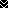 